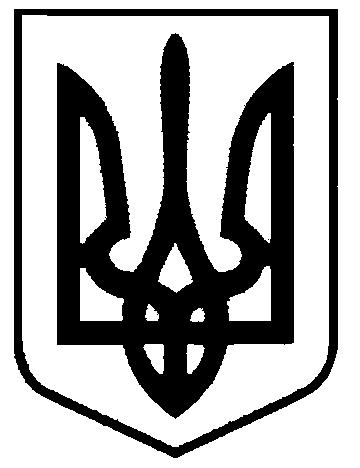 СВАТІВСЬКА МІСЬКА РАДАВИКОНАВЧИЙ КОМІТЕТРОЗПОРЯДЖЕННЯвід  __27 лютого__ 2018 р.    	м. Сватове                                                   №69«Про забезпечення безаварійного пропуску паводку та льодоходу на території Сватівської міської ради у 2018 році »         З метою своєчасної підготовки підприємств, організацій,  установ та населення                 м. Сватове до безаварійного пропуску весняної повені та льодоходу у 2018 році, а також вжиття заходів щодо захисту населення, житлових будинків, сільськогосподарських та промислових підприємств на території Сватівської міської ради від можливих негативних явищ, керуючись ст. 42 Закону України «Про місцеве самоврядування в Україні» Вважаю за необхідне:1. Закріпити підприємства, організації, установи міста для організації аварійно-рятівних робіт під час паводку у 2018 році на постах переправи м. Сватове.( Список додається) 2. Створити оперативний міський  штаб з безпечного пропуску паводка, льодоходу й повені у 2018 році на території Сватівської міської ради для безперебійного управління роботами  у складі:   Жаданова Л.В. – голова штабу,  перший заступник міського голови з питань діяльності виконавчих органів ради ;   Борзило І.О. –    заступник      голови   штабу,   начальник РВ ГУ ДСНС України в Луганській області;  Подгорний К.М.  – секретар штабу, спеціаліст І-ї категорії з енергозбереження Сватівської міської ради; Члени штабу : Волков Р.Р.- начальник Сватівського відділу поліції ГУ національної поліції в   Луганській області;Данильченко В.І.- директор КП «Сватове-тепло»; Беденко І.В. – директор КП «Сватове-благоустрій»;Карпцов Ю.М. –в.о. директора МКП «Сватівський водоканал»Жирова Я.В.- директор  КДНЗ №1«Малятко».; Запара В.М.-  директор КДНЗ №2 «Веселка».; Кожина Г.С. - директор  КДНЗ   №3 «Журавка» .; Цікало Л.О.- директор    КДНЗ №5 «Сонечко»; Ляхов С.В.. – в.о.  директора  КЗ «Сватівський міський клуб культури і дозвілля».;3. Зобов’язати оперативний міський  штаб з безпечного пропуску паводка, льодоходу й повені у 2018 році на території Сватівської міської ради забезпечити підготовку підприємств, організацій,  установ та населення м Сватове до проходження весняної повені та льодоходу, безаварійного пропуску  паводку та льодоходу на території Сватівської міської ради у 2018 році. 4. Зобов’язати оперативний міський  штаб з безпечного пропуску паводка, льодоходу й повені у 2018 році на території Сватівської міської ради забезпечити підготовку  необхідного обладнання та матеріалів для роботи постів переправ (придбання піску та мішків, паливно-мастильних матеріалів для заправки автотранспорту задіяного на постах та в перевезенні населення з зон затоплення, обладнання освітлення постів переправ генераторами, обладнання місць обігріву, а також харчування аварійно-рятівних бригад на постах придбання спецодягу тощо).5. Зобов’язати оперативний міський  штаб з безпечного пропуску паводка, льодоходу й повені у 2018 році на території Сватівської міської ради в першу чергу забезпечити перевірку стану дамби Сватівського водосховища для забезпечення її готовності до паводку, здійснити заходи щодо забезпечення безперебійної роботи водозабору та водопровідно-каналізаційного господарства МКП «Сватівський водоканал», систем зливової каналізації та дренажних систем, природних і штучних дренажів міста для відведення талої та дощової води в умовах можливої повені та паводку.6. Зобов’язати Сватівську обласну психіатричну лікарню під час паводку забезпечити перевезення працівників лікарні від посту переправи по вул.Лісова м.Сватове до                  сел. Сосновий з метою безперебійної роботи медичної установи. 6. Контроль за виконанням даного розпорядження покласти на першого заступника міського голови Жаданову Л.В.Сватівський  міський голова			                                              Є.В. Рибалко